Título do artigo em português, espanhol ou inglês (Helvetica Neue; tamanho 14; negrito)Nome do autor 1 - Afiliação, País. Email (Helvetica Neue; tamanho 9,5; o nome do autor a negrito)Nome do autor 2 - Afiliação, País. Email (Helvetica Neue; tamanho 9,5; o nome do autor a negrito)Cada autor pode submeter até dois artigos, sendo que cada artigo pode compreender no máximo quatro autores.ResumoA fonte do texto deve ser Helvetica Neue; tamanho 9,5, alinhamento à esquerda e espaçamento simples e 6pt após o parágrafo. O texto não deve exceder as 200 palavras. Este modelo encontra-se no formato exigido, podendo servir como guia. O resumo deve sintetizar o conteúdo do artigo, apresentando a contextualização e objetivo geral, a síntese da metodologia adotada e dos principais resultados.Palavras-chave: de 3 a 5 palavras separadas por ponto e vírgula (;)Abstract:O resumo em inglês (abstract) é obrigatório independentemente de o corpo de texto estar em outra língua.Keywords: Introdução (capítulo - Helvetica Neue; tamanho 12; negrito; 18pt antes do parágrafo e 6pt após; espaçamento simples)Subcapítulo (Helvetica Neue; tamanho 10; negrito; itálico; 18 pt antes do parágrafo e 6 pt após; espaçamento simples)Este modelo respeita as normas exigidas, podendo ser usado como guia. O trabalho deve ter no mínimo 12 e no máximo 15 páginas.O corpo de texto deve estar devidamente organizado por capítulos e subcapítulos que reflitam o respetivo conteúdo. A fonte do texto deve ser Helvetica Neue; tamanho 9,5, alinhamento à esquerda e espaçamento de 1,5 pt e 6 pt após o parágrafo.Não devem ser incluídas notas de rodapé nem notas finais.Não deve numerar as páginas.Citações:As citações devem respeitar as normas APA (7.ª edição).As citações diretas devem estar entre aspas. Quando a citação tiver 40 ou mais palavras deve ser destacada do texto com avanço da margem esquerda de 2 cm, não deve ter aspas, o espaçamento deve ser simples, tal como o exemplo abaixo.As atividades lúdicas, nomeadamente os jogos de palavras, colocam as crianças com dislexia num papel ativo, ao refletirem sobre o léxico e as suas componentes, reforçando, através de estratégias metacognitivas, as conexões entre os padrões ortográficos e fonológicos das palavras. (Mangas, 2017, p. 49)FigurasTodas as figuras devem ser centradas, numeradas, legendadas e ter a fonte (Formatar Imagem). A legenda e fonte devem ser posicionadas por baixo da figura, como mostra o exemplo.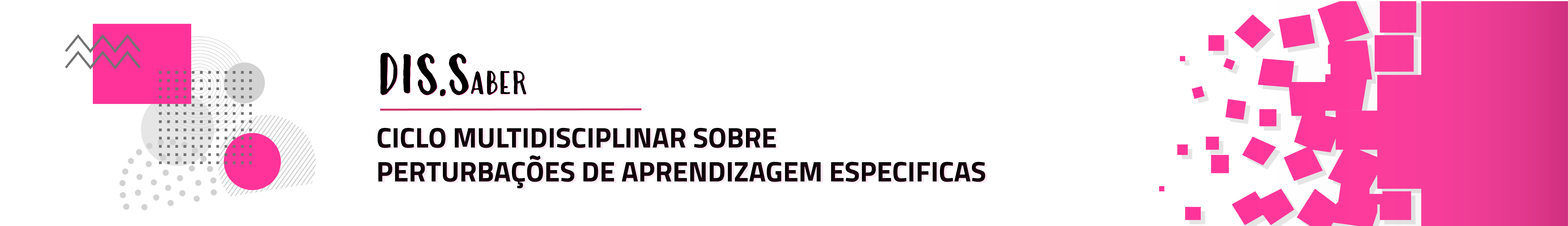 Figura 1. Logotipo do DIS.Saber – Ciclo Multidisciplinar sobre Perturbações de Aprendizagem Específicas.Fonte: https://dis.saber.ipleiria.pt/ TabelasTodas as tabelas devem ser centradas, numeradas, ter legenda e texto alternativo (nas propriedades da tabela selecionar a opção texto alternativo e no separador linha deve selecionar a opção de colocar a primeira linha como cabeçalho). A legenda deve ser posicionada por cima da tabela, como mostra o exemplo.Tabela. 1. Número de estudantes por curso/escolaReferências bibliográficasReferências atualizadas e de acordo com as normas (APA 7.ª edição). Mais informações a partir do URL https://apastyle.apa.org/style-grammar-guidelines/references/examples.Exemplo de formatação de um livro:Rodrigues, T., & Mangas, C. (2021). Pim, Pam, CLum - Programa de Promoção de Competências de Linguagem. Editora Alfarroba.Exemplo de formatação de um livro acessível a partir de um site WEB:Mangas, C., Freire, C., & Francisco, M. (2015). Inclusão e Acessibilidade em Ação: Diferentes percursos, um rumo. iACT/IPLeiria. http://iact.ipleiria.pt/files/ebook/index.html#creditsExemplo de formatação de um artigo/capítulo num livro:Mangas. C., & Alves, S. (2015). Intervenção na Dislexia: a experiência no Instituto Politécnico de Leiria. In Pinto, H.; Dias, I. & Muñoz, R. (Orgs.), IV Conferência Internacional – Investigação, Práticas e Contextos em Educação (pp. 423-424). Escola Superior de Educação e Ciências Sociais – Instituto Politécnico de Leiria. https://sites.ipleiria.pt/ipce2015/livro-de-atas-2/ Exemplo de formatação de um artigo numa revista científica:Ferreira, P., Barbeiro, L., & Alves, R. (2021). A escrita exige determinação ao aluno com dislexia?. In, Indagatio Didatica, 13(2), junho 2021. 25-42. DOI: https://doi.org/10.34624/id.v13i2.25091. EscolaCursoNúmero de estudantesAA125BB115CC132